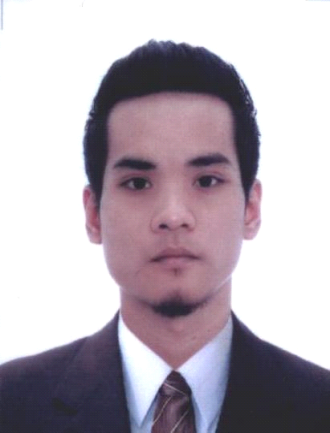 NORMANNORMAN.365878@2freemail.com  CAREER OBJECTIVE:To acquire a competitive position that suits my qualifications wherein I can utilize the skills that I have gained from my formal education and to be able to contribute to the company’s growth and development by providing the best possible services and to meet challenges in achieving company’s goal.EDUCATIONAL BACKGROUND:TERTIARY:		Polytechnic University of the Philippines			  3rd  year level				Sta. Mesa, Manila							 BACHELOR IN BANKING AND FINANCESECONDARY:		       Urbiztondo National High School			    2000-2001			             Urbiztondo, PangasinanPRIMARY:                                 Camparanga Elementary School                                         1996-1997                                                      Camparanga, Northern Samar  WORK EXPERIENCE:EVER GOTESCO SUPERMARKET	Ever Plus Superstore Inc., 10th Avenue corner Macario Avenue P. Zamora Street, Caloocan City 1400POSITION: RDU Checker; Warehouseman; CashierDATE HIRED: November 24, 2015 - May 31, 2016	-receiving and monitoring of deliveries	-checking, verifying and encoding sales invoice	-preparing stocks to be returned to suppliers	-preparing purchase orders to suppliers and other branches for stock 	 	 	                               	replenishment	-ensures all necessary documents and reports are submitted on time	-maintaining and keeping the cleanliness and orderliness of stocks and 	 	   	  	warehouse	-knowledgeable in SAP R/3 Inventory System and BARTER BRANCH POS SystemSANDUGO SANDALS INC.	1251 A. Rodriguez Ave., Brgy. Dela Paz, Pasig CityPOSITION: Cashier; Salesman; Checker; Inventory ClerkDATE HIRED: August 20, 2010 - May 15, 2015	-responsible for all business transactions-accepting payments in cash or card basis              -preparing all necessary documents for monthly report              -conducts monthly and annual inventory              -knowledgeable in BARTER BRANCH POS System and RetailPRO POS and Inventory SystemCHRIS SPORTS	3F K-Plaza Building, Kamias Road, Kamuning, Quezon CityDESIGNATION: SM Mall of AsiaPOSITION: Stock ClerkDATE HIRED: March 8, 2010 – August 10, 2010	Assigned for receiving of incoming deliveries and responsible for maintaining and monitoring of stocks in the store.SAVEMORE MARKET	Del Monte Ave., Corner Araneta Ave., Brgy. Talayan, Quezon CityPOSITION: Selling Clerk and CheckerDATE HIRED: September 22, 2009 – February 15, 2010	Responsible for receiving of incoming deliveries and maintaining and monitoring of stocks.